Publicado en  el 09/08/2016 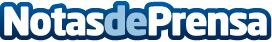 Hacer crecer una empresa de organización de bodasLa promoción es uno de los factores más importantes de una empresa de organización de bodas cuya esencia reside, precisamente, en la organización de enlaces nupciales hechos a la medida de los sueños de los enamoradosDatos de contacto:Nota de prensa publicada en: https://www.notasdeprensa.es/hacer-crecer-una-empresa-de-organizacion-de Categorias: Marketing Emprendedores Recursos humanos Bienestar http://www.notasdeprensa.es